проектот «____» ____________ 20___ года № ________г.Горно-Алтайскоб утверждении порядка предоставления субсидий на возмещение затрат выполненных работ юридическими лицами (за исключением государственных (муниципальных) учреждений), индивидуальными предпринимателями, физическими лицами по реализации архитектурно-планировочного решения, монументально-декоративного оформления художественных элементов на территории муниципального образования  «Город Горно-Алтайска»В соответствии со статьей 78 Бюджетного кодекса Российской Федерации, статьями 38, 43 Устава муниципального образования «Город Горно-Алтайск», принятого постановлением Горно-Алтайского городского Совета депутатов от 29 августа 2013 года № 12-3, распоряжением Администрации города Горно-Алтайска от 21 декабря 2016 года № 2003-р «О распределении обязанностей», Администрация города Горно-Алтайска постановляет:1. Утвердить прилагаемый Порядок предоставления субсидий на возмещение затрат выполненных работ юридическими лицам (за исключением государственных (муниципальных) учреждений), индивидуальными предпринимателям, физическими лицами по реализации архитектурно-планировочного решения, монументально-декоративного оформления художественных элементов на территории МО «Город Горно-Алтайска».2. Отделу информационной политики и связей с общественностью Администрации города Горно-Алтайска в течение 15-ти рабочих дней со дня подписания настоящего Постановления опубликовать его на официальном портале муниципального образования «Город Горно-Алтайск» в сети «Интернет», а в газете «Вестник Горно-Алтайска» опубликовать информацию, содержащую сведения о реквизитах принятого правового акта (дата принятия, номер, наименование правового акта), кратком его содержании, дате его опубликования на официальном портале муниципального образования «Город Горно-Алтайск» в сети «Интернет».3. Настоящее Постановление вступает в силу после дня его опубликования. 4. Контроль за исполнением настоящего Постановления оставляю за собой.Первый заместитель главы администрации города Горно-Алтайска	                                                                       О.А. СафроноваИ.В. ЗиминаВ.В. ЧелтугашеваЮ.Н. ДуловаТ.В. ЧонинаСковитин В.А.2-47-85УТВЕРЖДЕНОпостановлением Администрациигорода Горно-Алтайскаот «__»_________ 2017 г. № ____ПОРЯДОК предоставления субсидий на возмещение затрат выполненных работ юридическими лицами (за исключением государственных (муниципальных) учреждений), индивидуальными предпринимателями, физическими лицами по реализации архитектурно-планировочного решения, монументально-декоративного оформления художественных элементов на территории муниципального образования  «Город Горно-Алтайска»Общие положения1. Настоящий Порядок устанавливает процедуру предоставления и использования субсидий из бюджета муниципального образования «Город Горно-Алтайск» (далее - субсидия) на возмещение затрат выполненных работ юридическими лицами (за исключением государственных (муниципальных) учреждений), индивидуальными предпринимателями, физическими лицами (далее – Получатель субсидии), по реализации архитектурно-планировочного решения, монументально-декоративного оформления художественных элементов на территории МО «Город Горно-Алтайска» (далее - проект).2. Предоставление субсидии осуществляет муниципальное образование «Город Горно-Алтайск» (далее - главный распорядитель) в лице Муниципального учреждения «Управление имущества, градостроительства и земельных отношений города Горно-Алтайска (далее – организатор конкурса) в пределах бюджетных ассигнований, предусмотренных в бюджете главного распорядителя на соответствующий финансовый год и плановый период, утвержденных в установленном порядке на предоставление субсидий на безвозмездной и безвозвратной основе для финансового обеспечения затрат победителей конкурса на реализацию проектов.3. Основные понятия, используемые в настоящем Порядке:а) участник конкурса – юридическое лицо (за исключением государственных (муниципальных) учреждений), индивидуальный предприниматель, физическое лицо зарегистрированное на территории муниципального образования «Город Горно-Алтайск», подавший заявку в целях участия в конкурсе на предоставление субсидий по проекту;б) получатель субсидии – участник (ки) конкурса, признанный (ые) победителем (ми) конкурса на предоставление субсидий;в) конкурсная комиссия - коллегиальный совещательный орган, на который возложены функции по рассмотрению представленных на конкурс заявок и определению победителей конкурса. Конкурсная комиссия формируется из сотрудников Администрации города Горно-Алтайска, архитекторов города и представителей общественности города (по согласованию);г) проект – архитектурное решение разработанное участником конкурса комплекс мероприятий, направленных на достижение архитектурно-планировочного оформления художественных элементов на территории МО «Город Горно-Алтайск».II. Порядок проведения конкурса4. Организатор конкурса, при проведении конкурсного отбора последовательно осуществляет следующие действия:а) готовит проект распоряжения Администрации города Горно-Алтайска о проведении конкурса с указанием его сроков, тематики, максимального размера субсидий по конкретному направлению, состава конкурсной комиссии и положением о ней (далее - Распоряжение о конкурсе) размещает его на официальном портале муниципального образования «Город Горно-Алтайск» в сети «Интернет» в течение 5-ти дней со дня его подписания;б) осуществляет прием и регистрацию заявок на участие в конкурсе;в) проверяет наличие документов, представляемых на участие в конкурсе и указанных в настоящем разделе;г) готовит материалы на заседание конкурсной комиссии и вносит их на рассмотрение конкурсной комиссии;д) оповещает членов конкурсной комиссии и приглашенных о дате, времени и месте проведения заседания конкурсной комиссии;е) осуществляет организационно-техническое обеспечение деятельности конкурсной комиссии;ж) размещает информацию об итогах конкурса на официальном портале муниципального образования «Город Горно-Алтайск» в сети «Интернет», направляет участникам конкурса извещение об итогах конкурса в течение 5-ти календарных дней со дня принятия итогового решения;з) готовит проект распоряжения Администрации города Горно-Алтайска о выделении субсидии (далее - Распоряжение о выделении субсидии) получателям субсидии и размещает его на официальном портале муниципального образования «Город Горно-Алтайск» в сети «Интернет» в течение 5-ти дней со дня его принятия.5. Конкурс признается несостоявшимся в следующих случаях:а) не подано ни одной заявки на участие в конкурсе;б) принято решение об отказе в допуске к участию в конкурсе всех претендентов, подавших заявки.6. Для участия в конкурсе претенденты на участие в конкурсе представляют главному распорядителю пакет документов на участие в конкурсе по одному или нескольким направлениям (одна заявка по каждому отдельному направлению) содержащий:а) заявку на бумажном носителе по форме, установленной в Положении о проведении конкурса;б) проект с титульным листом и описанием проекта по форме, установленной в Положении о проведении конкурса.участник конкурса вправе предоставить дополнительные материалы (рекомендательные письма, гарантийные письма софинансирующих организаций, материалы, подтверждающие опыт реализации проектов, и т.д.).участник конкурса несет полную ответственность за достоверность предоставляемых сведений и документов, а также нарушение порядка и условий оказания поддержки, в том числе за нецелевое использование средств субсидии.7. Принятые к рассмотрению заявки в установленном порядке со всеми документами не возвращаются.8. При отсутствии заявок либо при наступлении условий, предусмотренных пунктом 5 настоящего Порядка, организатор конкурса вправе объявить дополнительный конкурс на предоставление субсидий.9. Составление протокола и оглашение списка претендентов производится ответственным секретарем конкурсной комиссии в сроки, установленные Распоряжением о конкурсе.10. Конкурсная комиссия в течение 7-ми дней с даты окончания приема заявок, указанной в Распоряжении о конкурсе, проводит рассмотрение заявок на участие в конкурсе на предмет допуска к участию в конкурсе.11. Основаниями отказа в участии в конкурсе являются:а) несоответствие заявки требованиям указанным в положении о проведении конкурса;б) не соответствует требованиям и условиям настоящего Порядкав) предоставление недостоверных сведений и (или) документов;г) предоставление не в полном объеме в установленный срок пакета документов, указанных в пункте 6 настоящего Порядка;д) нарушение срока представления заявки.12. В адрес участника конкурса, чья заявка не допущена к конкурсу, по основаниям, указанным в пункте 11 настоящего Порядка, направляется уведомление об отказе в участии в конкурсе.13. Конкурсная комиссия оценивает проект, представленный в составе пакета документов участника конкурса, по следующим критериям:а) соответствие проекта целям, задачам конкурса и приоритетным направлениям конкурсных проектов - 10 баллов;б) социальная, культурная и практическая значимость от реализации проекта - 20 баллов;в) инновационный подход, новизна проекта - 10 баллов;г) детальная проработанность проекта - 10 баллов;д) конкретность и достижимость результатов проекта - 10 баллов;е) наличие позитивного опыта реализации проектов у заявителя, в т.ч. по заявленному в проекте направлению - 10 баллов;ж) реалистичность и обоснованность представленной суммы финансирования проекта (в т.ч. обоснованность затрат с точки зрения объема деятельности и предполагаемых результатов проекта; соответствие статей расходов предполагаемой проектной деятельности) - 20 баллов;з) наличие собственного вклада заявителя или привлечения дополнительных источников финансирования - 10 баллов.14. По каждому проекту в оценочном листе члены конкурсной комиссии определяют итоговый балл, состоящий из суммы баллов по каждому из критериев.На основе оценочных листов определяется итоговая оценка проектов, состоящая из суммы итоговых баллов, выставленных каждым членом Конкурсной комиссии.Конкурсная комиссия принимает решение о предоставлении субсидии заявителям, проекты которых набрали наибольший итоговый балл. В случае равенства итогового балла преимущество отдается заявителю, набравшему большее количество баллов по критерию «Социальная, культурная и практическая значимость от реализации проекта».15. Решение конкурсной комиссии оформляется итоговым протоколом.16. На основании итогового протокола издается Распоряжение Администрации города Горно-Алтайска о выделении субсидии заявителям, которые являются победителями конкурса.III. Порядок перечисления и основания возврата субсидии17. Получателю субсидии, проект которого был признан победителем конкурса, Администрация города Горно-Алтайска в течение пяти календарных дней после публикации итогов конкурса направляет для подписания соглашение о предоставлении субсидии, в котором предусматриваются следующие условия (далее - соглашение):предмет соглашения, которым определяется цель предоставления субсидии;права и обязанности сторон;право Муниципального Учреждения «Финансовое Управление администрации муниципального образования города Горно-Алтайска» (далее - орган, осуществляющий контроль), на проведение проверок соблюдения получателем субсидии условий, целей и порядка предоставления субсидии, установленных настоящим Порядком и заключенным соглашением;согласие получателя субсидии на проведение проверок соблюдения им условий, целей и порядка их предоставления, проводимых органом осуществляющим контроль;размер, условия и сроки предоставления субсидии;ответственность за несоблюдение условий указанного соглашения, предусматривающую возврат в бюджет муниципального образования «Город Горно-Алтайск» суммы субсидии в случаях ее нецелевого использования, неиспользования в установленные сроки;порядок возврата сумм субсидии, использованных получателем субсидии, в случае установления по итогам проверок, проведенных органом, осуществляющим контроль, факта нарушения целей и условий, определенных в настоящем Порядке и заключенным соглашением;Получатель субсидии подписывает и представляет секретарю конкурсной комиссии соглашение в течение 10-ти дней со дня его получения.18. В случае непредставления в установленный срок подписанного соглашения получатель субсидии лишается права на получение субсидии.19. Выплата субсидии производится в денежной форме на расчетный счет получателя субсидии, указанный в заявке на участие в конкурсе. Администрация города Горно-Алтайска в течение 5-ти рабочих дней после подписания Распоряжения о выделении субсидии и соглашения перечисляет денежные средства получателям субсидий согласно Распоряжения о выделении субсидии и соглашения.20. Органы, осуществляющие контроль, после подписания соглашения осуществляют проверку соблюдения условий, целей и порядка предоставления субсидий их получателями.21. Основаниями для принятия решения о возврате выделенной субсидии являются:а) наличие зафиксированного во время плановой (внеплановой) проверки органами, осуществляющими контроль за целевым использованием бюджетных средств, в установленном порядке нарушения настоящего Порядка и соглашения;б) наличие зафиксированного в установленном порядке нарушения при проверке органами, осуществляющими контроль, соблюдения условий, целей и порядка предоставления субсидий и соглашения;22. Администрация города Горно-Алтайска в течение 10-ти рабочих дней со дня, когда ей стало известно о наступлении оснований, указанных в пункте 21 настоящего Порядка, принимает решение о возврате выделенной субсидии в форме Распоряжения Администрации города Горно-Алтайска.23. В случае принятия решения о возврате выделенной субсидии субсидия подлежит возврату в местный бюджет.При этом получателю субсидии или его представителю вручается (направляется) уведомление на возврат денежных средств субсидии (далее по тексту - уведомление о возврате).24. В случае невозможности вручения получателю субсидии уведомления о возврате лично под расписку в течение 10-ти рабочих дней со дня его уведомления по телефону, указанному в заявке, о необходимости получения уведомления о возврате уведомление о возврате направляется в его адрес, указанный в заявке, по почте заказным письмом.25. Получатель субсидии считается уведомленным о возврате денежных средств субсидии надлежащим образом, если:а) он отказался от получения заказного письма и отказ зафиксирован организацией почтовой связи;б) он не явился на почту за заказным письмом с уведомлением о возврате, о чем организация почтовой связи уведомила Администрацию города Горно-Алтайска;в) заказное письмо с уведомлением о возврате не вручено в связи с отсутствием получателя субсидии по адресу, указанному в заявке, о чем организация почтовой связи уведомила Администрацию города Горно-Алтайска;г) заказное письмо с уведомлением о возврате вручено представителю лица, указанному в заявке;д) если заказное письмо с уведомлением вручено получателю субсидии.26. Возврат средств субсидии в размере, указанном в уведомлении о возврате, осуществляется в течение 30-ти календарных дней со дня его получения. При отказе от добровольного возврата средств субсидии взыскание суммы субсидии осуществляется в судебном порядке.АДМИНИСТРАЦИЯ ГОРОДАГОРНО-АЛТАЙСКА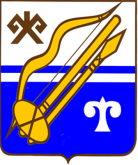 ГОРНО-АЛТАЙСК КАЛАНЫҤАДМИНИСТРАЦИЯЗЫПОСТАНОВЛЕНИЕJӦП